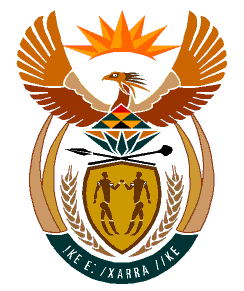 MINISTRYHUMAN SETTLEMENTS	REPUBLIC OF SOUTH AFRICA 	Private Bag X645, Pretoria, 0001. Tel: (012) 421 1309, Fax: (012) 341 8513  Private Bag X9029, Cape Town, 8000. Tel (021) 466 7603, Fax: (021) 466 3610NATIONAL ASSEMBLYQUESTION FOR WRITTEN REPLYQUESTION NUMBER: PQ 1500 (NW1739E)DATE OF PUBLICATION: 05 MAY 2023  Mr B N Herron (Good) to ask the Minister of Human Settlements:What (a) number of hectares of land does the Housing Development Agency (HDA) own and/or control through powers of attorney and/or other legal instruments in the Republic and (b) is the provincial distribution of the land, (c) number of hectares is located within the metropolitan local governments of the specified land, (d) are the details of the land in each metro, (e) number of hectares of the land is currently being developed, (f) number of hectares of the land, has been owned and/or controlled by the HDA for more than two years without any formal development or pre-development activity taking place such as scoping exercises and pre-feasibility studies, (g) are the reasons that the HDA claims that it plans to develop land that is under its ownership and/or control within the towns and cities in the Western Cape and (h) period, on average, has the HDA owned and/or controlled land parcels that have remained undeveloped; Whether her department has any additional evidence and/or information relating to land which is owned and/or controlled by the HDA, but which has not seen any progress; if not, what is the position in this regard; if so, (a) will she furnish Mr B N Herron with the details of information and/or evidence and (b) what are the further relevant details?     REPLY (1)(a)	The Housing Development Agency (HDA) owns and/or controls 3656.4497 hectares of land through the powers of attorney and/or other legal instruments in the Republic. (1)(b) The Provincial distribution of the land is as follows: (1)(c),(d)&(e) 	The details are as follows:(1)(f) 	The number of hectares of land that has been owned and/or controlled by the HDA for more than two years without any formal development or pre-development activity taking place such as scoping exercises and pre-feasibility studies is zero. (1)(g) The reason is that the agency must develop such land in conjunction with		the respective municipalities and the province who must allocate funding and	    sign an implementation protocol.(1)(h)The average period that the HDA had owned and/or controlled land parcels is	approximately five (5) years. The unavailability of bulk services and capacity is	a critical challenge in most municipalities.(2) 	The Department does not have any additional details. All details are as provided in paragraphs (1)(c) – (e) above.(2)(a) Not applicable.(2)(b) Not applicable.ProvinceExtent (hectares)Eastern Cape229.1141Free State362.4021Gauteng511.9226KwaZulu Natal462.7404Limpopo85.0599Mpumalanga70.6333Northern Cape303.3749North West725.1572Western Cape906.0452MetroExtent (hectares)(c) and(e)Developmental Status/Plans(d)BuffaloCity0.2900Planned site and servicesCape Town162.415012 hectares – feasibilities studies2 hectares – water reservoir completed (land acquired for servitude purposes)3.7 hectares – Internal services installation0.8 hectares – social housing project packaging0.2 hectares – project packaging141 hectares – development planning stagesEkurhuleni 20.7300Development feasibility stagesTshwane38.1075Development planningeThekwini3.1561Project packagingJohannesburg 453.0851452 hectares – development planning0.3hectares – Social housing project packagingMangaung 259.6135Development planning 